Antrag auf Mitgliedschaftim VereinMagic to the World e.V.mit Sitz in Lauffen am Neckar, gegründet am 23.02.2019Hiermit beantrage ich die Mitgliedschaft im Verein Magic to the World e.V.Angaben zur Person: Einverständniserklärung: Um administrative Verwaltungskosten gering zu halten, möchte ich Mitglieds-, Spendenbestätigungen und Einladungen zu den Mitgliederversammlungen ausschließlich per E-Mail erhalten (freiwillig) Mit meiner Unterschrift erkenne ich die Satzung und Beitragsordnung des Vereins „Magic to the World e.V.“ in der jeweils gültigen Fassung an. Ich verpflichte mich als Mitglied des Vereins zur rechtzeitigen und korrekten Zahlung der Beiträge, die insbesondere aus §2 Abs. 3 der Beitragsordnung hervorgehen. Die Informationspflichten gemäß Artikel 12 bis 14 DSGVO habe ich gelesen und zur Kenntnis genommen. Ich bin damit einverstanden, dass die vorgenannten Kontaktdaten zu Vereinszwecken durch den Verein genutzt werden. Mir ist bekannt, dass die Einwilligung in die Datenverarbeitung der vorbenannten Angaben freiwillig erfolgt und jederzeit durch mich ganz oder teilweise mit Wirkung für die Zukunft widerrufen werden kann.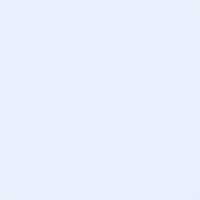 __________________________________________________________________________________Ort, Datum					Unterschrift des Antragstellers						(bei Minderjährigen der gesetzl. Vertreter)Bitte den Antrag unterschrieben, als Scan/Foto an magictotheworld@gmail.com oder auf postalischem Wege an Magic to the World, c/o Marcus Stein, Siedlerstr. 13, 74348 Lauffen versendenInformationspflichten nach Artikel 12, 13 und 14 DSGVO zum Beitritt zum Verein Magic to the World e.V.Nach Artikel 13 und 14 EU-DSGVO hat der Verantwortliche einer betroffenen Person, deren Daten erverarbeitet, die in den Artikeln genannten Informationen bereit zu stellen. Dieser Informationspflichtkommt dieses Merkblatt nach.1. Namen und Kontaktdaten des Verantwortlichen sowie gegebenenfalls seiner Vertreter:Magic to the World e.V., Siedlerstr. 13, 74348 Lauffen am Neckar, gesetzlich vertretendurch den Vorstand nach §26 BGB, Herr Marcus Stein und Herr Sebastian LudwigE-Mail: magictotheworld@gmail.com ,Web: www.magictotheworld.de2. Zwecke, für die personenbezogenen Daten verarbeitet werden:Die personenbezogenen Daten werden für die Durchführung des Mitgliedschaftsverhältnisses verarbeitet (z.B. Einladung zu Versammlungen, Beitragseinzug, Organisation des Vereinsbetriebes). Ferner werden personenbezogene Daten zur Teilnahme an Projekten, Spendenaufrufen und Spendenbeteiligungen weitergeleitet.3. Rechtsgrundlagen, auf Grund derer die Verarbeitung erfolgt:Die Verarbeitung der personenbezogenen Daten erfolgt in der Regel aufgrund der Erforderlichkeit zur Erfüllung eines Vertrages gemäß Artikel 6 Abs. 1 lit. b) DSGVO. Bei den Vertragsverhältnissen handelt es sich in erster Linie um das Mitgliedschaftsverhältnis im Verein und um die Teilnahme am Vereinsbetrieb. Werden personenbezogene Daten erhoben, ohne dass die Verarbeitung zur Erfüllung des Vertrages erforderlich ist, erfolgt die Verarbeitung aufgrund einer Einwilligung nach Artikel 6 Abs. 1 lit. a) i.V.m. Artikel 7 DSGVO.4. Die Empfänger oder Kategorien von Empfängern der personenbezogenen Daten:Die Daten der Bankverbindung der Mitglieder werden im Falle eines Beitragseinzugs an dieausführende Bank weitergeleitet.5. Die Dauer, für die die personenbezogenen Daten gespeichert werden oder, falls dies nichtmöglich ist, die Kriterien für die Festlegung der Dauer:Die personenbezogenen Daten werden für die Dauer der Mitgliedschaft gespeichert. Mit Beendigung der Mitgliedschaft werden die Datenkategorien gemäß den gesetzlichen Aufbewahrungsfristen weitere zehn Jahre vorgehalten und dann gelöscht. In der Zeit zwischen Beendigung der Mitgliedschaft und der Löschung wird die Verarbeitung dieser Daten eingeschränkt. Alle Daten der übrigen Kategorien (z.B. Bankdaten, Anschrift, Kontaktdaten) werden mit Beendigung der Mitgliedschaft gelöscht.6. Der betroffenen Person stehen unter den in den Artikeln jeweils genannten Voraussetzungendie nachfolgenden Rechte zu:• das Recht auf Auskunft nach Artikel 15 DSGVO,• das Recht auf Berichtigung nach Artikel 16 DSGVO,• das Recht auf Löschung nach Artikel 17 DSGVO,• das Recht auf Einschränkung der Verarbeitung nach Artikel 18 DSGVO,• das Recht auf Datenübertragbarkeit nach Artikel 20 DSGVO,• das Widerspruchsrecht nach Artikel 21 DSGVO,• das Recht auf Beschwerde bei einer Aufsichtsbehörde nach Artikel 77 DSGVO• das Recht, eine erteilte Einwilligung jederzeit widerrufen zu können, ohne dass die Rechtmäßigkeit, der aufgrund der Einwilligung bis zum Widerruf erfolgten Verarbeitung hierdurch berührt wird.7. Die Quelle, aus der die personenbezogenen Daten stammen:Die personenbezogenen Daten werden grundsätzlich im Rahmen des Erwerbs der Mitgliedschaft erhoben.Vor- und NachnameStraße und HausnummerPostleitzahl und WohnortGeburtsdatumE-Mail-AdresseTelefon (freiwillig)